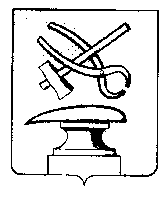 Российская ФедерацияПензенская областьСОБРАНИЕ ПРЕДСТАВИТЕЛЕЙ  ГОРОДА КУЗНЕЦКА                                             РЕШЕНИЕО внесении изменений в Положение о размере и порядке предоставления права на пенсию за выслугу лет муниципальным служащим города Кузнецка, утвержденное решением Собрания представителей города Кузнецка от 25.06.2009 № 57-5/5Принято Собранием представителей города Кузнецка          В соответствии с  Законом Пензенской области от 10.10.2007               № 1390-ЗПО «О муниципальной службе в Пензенской области» (с последующими изменениями), Законом Пензенской области от 08.09.2004        № 653-ЗПО «О государственном пенсионном обеспечении за выслугу лет государственных гражданских служащих Пензенской области и лиц, замещающих государственные должности Пензенской области» (с последующими изменениями),   руководствуясь ст.  21 Устава города Кузнецка Пензенской области,Собрание представителей города Кузнецка решило:1. Внести в Положения о размере и порядке предоставления права на пенсию за выслугу лет муниципальным служащим города Кузнецка, утвержденное решением Собрания представителей города Кузнецка от 25.06.2009 № 57-5/5,  следующие изменения:1) пункт 5.2 изложить в следующей редакции:«5.2. Право на пенсию за выслугу лет не имеют лица, освобожденные от замещаемой  должности муниципальной службы в городе Кузнецке по основаниям, предусмотренным  пунктами 2, 3, 6, 8, 9 части 1 статьи 13, пунктом 4 части 1 статьи 19  Федерального закона «О муниципальной службе в Российской Федерации»,  пунктами 5, 6 части 1 статьи 81 Трудового кодекса РФ.»;2) пункт 7.1 изложить в следующей редакции:«7.1. В стаж муниципальной службы для назначения пенсии за выслугу лет муниципальным служащим города Кузнецка включаются (засчитываются), помимо периодов замещения должностей, указанных в части 1 статьи 25 Федерального закона «О муниципальной службе в Российской Федерации», иные периоды в соответствии с нормативными правовыми актами Правительства Пензенской области и муниципальными правовыми актами.»; 3) раздел 13 изложить в следующей редакции:«13. Выплата пенсии за выслугу лет пенсионерам, находящимся в организациях социального обслуживания, предоставляющих социальные услуги в стационарной форме.13.1. Выплата пенсии за выслугу лет в период нахождения пенсионера в организации социального обслуживания, предоставляющей социальные услуги в стационарной форме, ее доставка и удержания из нее производятся в порядке, предусмотренном для выплаты, доставки и удержаний из пенсии, назначаемой в соответствии с Федеральным законом «О страховых пенсиях».2. Настоящее решение подлежит официальному опубликованию.3. Настоящее решение вступает в силу на следующий день после официального опубликования. Глава  города Кузнецка                                                                      В.А. Назаров